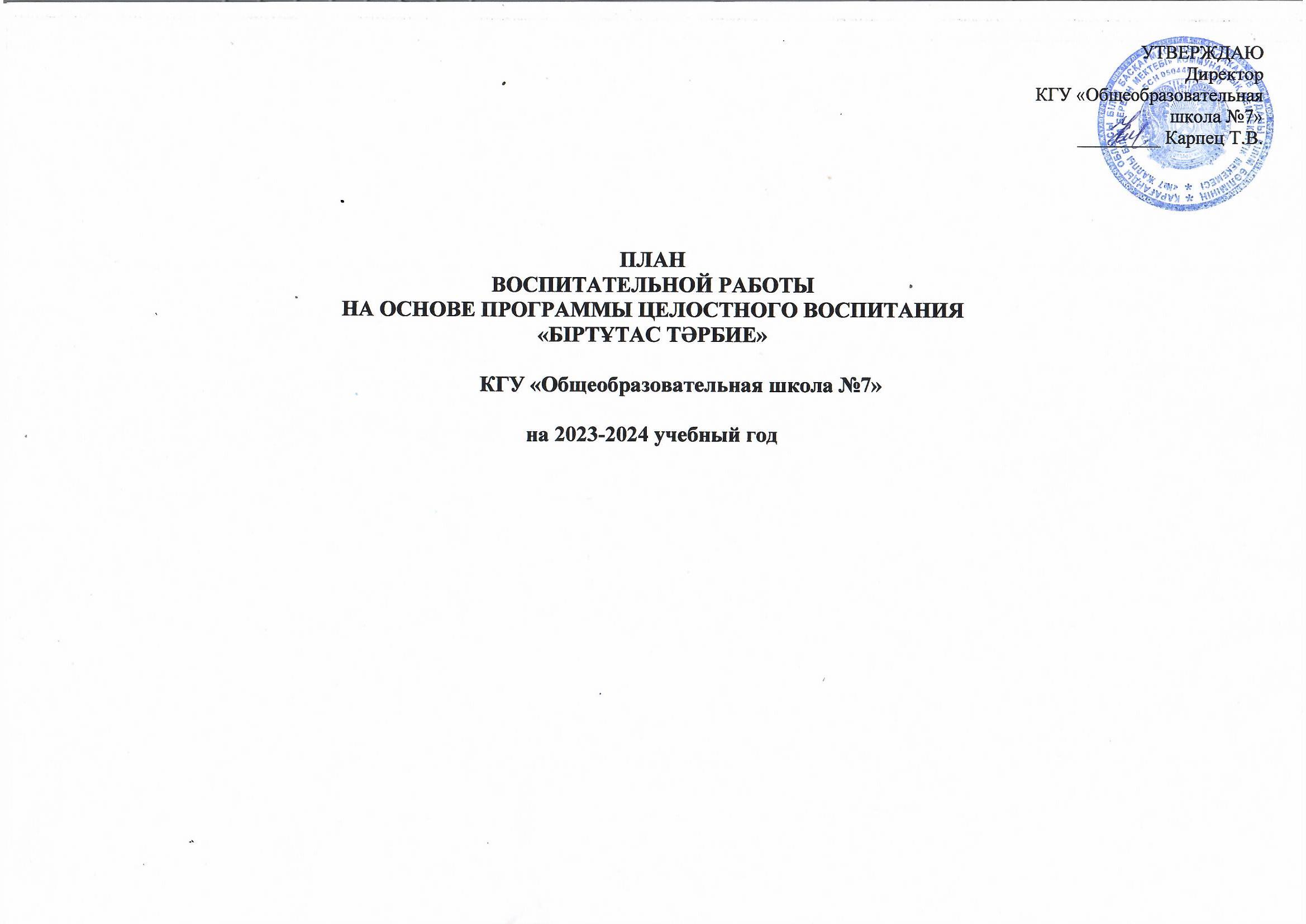 Воспитание и привитие у подрастающего поколения духовно-нравственных качеств актуально во все времена. Наше будущее, будущее страны – молодое поколение, а воспитание поколений – извечная тема человечества.Воспитание сегодняшних детей и подростков, которые станут будущим страны, предоставление им максимальной социальной поддержки, создание условий для их полноценного образования, защита их прав и законных интересов, является одними из основных направлений национальной политики Казахстана.Воспитание и обучение тесно связаны, представляют собой единый процесс, который невозможно отделить друг от друга. Воспитание в организациях образования осуществляется посредством предметного содержания, классных часов и дополнительных внеклассных и внешкольных занятий.На выступлении Главой государства Касым-Жомартом Токаевым на втором заседании Национального курултая«Әділетті Қазақстан – Адал азамат» было отмечено «Каким образом мы станем успешной страной»? Качества, присущие ответственному гражданину, необходимо укоренить в сознании подрастающего поколения. Если мы не будем направлять детей, показывать им правильный путь–это может стать крайне опасной тенденцией… Плохие привычки молодежи – это прежде всего упущения старшего поколения, поэтому для создания справедливого Казахстана необходимо: самое главное – необходимо поменять сознание каждого гражданина; изменить мировоззрение и жизненные позиции нашего народа; в противном случае все реформы будут напрасными».«Единая программа воспитания» основана на национальных, общечеловеческих ценностях казахского народа. В этом документе определены цель и задачи воспитания, которые должны быть реализованы в воспитательной работе организаций образования. Наша цель – воспитать добросовестного гражданина, впитавшего в себя общечеловеческие и национальные ценности и освоившего передовое мировое образование.Цель: воспитание трудолюбивого, честного, сознательного, созидательного гражданина на основе общечеловеческих и национальных ценностей.Задачи:Формировать умения и прививать навыки уважения родителей, взрослых, прислушиваться к их назиданиям, ценить семейный лад, достойно исполнять свои обязанности перед семьей.Прививать качества, как доброта, честь, совесть, достоинство, ответственность, чувство заботы и справедливости, формировать трудолюбие и правовую культуры.Беречь национальное достояние, уважать казахский язык, национальные символы, сохранять мир, согласие,сплоченность и национальное единство, воспитывать патриотизм и государственность.Ценить здоровье, здоровый образ жизни, чистоту ума и эмоциональную устойчивость.Воспитать бережное отношение к природе, национальному и культурному наследию, экономному и эффективному использованию природных ресурсов.Ожидаемые результатыУмеет уважать своих родителей и взрослых, принимает и понимает свою ответственность перед семьей, ценит значение понятий «шаңырақ», «жетіата», «тектілік», дорожит семейным благополучием.Берет на себя ответственность за свои поступки в семье и школе, верен своему слову, делу, поддерживает младших, почитает старших, бережет и дорожит честью и достоинством, высоко ценит честный труд.Проявляет патриотизм, имеет активную гражданскую позицию, благородство, считает своим долгом верно служить своему народу, защищать независимость государства, целостность страны и земли, знает традиции и сохраняет их.Поддерживает чистоту помыслов и тела, культуру здорового образа жизни, гармонию души.Содержит в чистоте свой дом, двор, город, стремится поддерживать в чистоте общественные места и окружающую среду, с любовью относится к природе, признает и почитает неповторимые черты родного края, уважает национальную культуру.ЦЕННОСТИ ВОСПИТАНИЯ:Национальные ценности: НАЦИОНАЛЬНЫЙ ИНТЕРЕС, СОВЕСТЬ, СТРЕМЛЕНИЕ.Национальный интерес:Участие в укреплении государственности Казахстана;Готовность служить национальным интересам Казахстана;Служение во благо общества;Активно способствовать формированию  казахстанского имиджа;Быть готовым обеспечить безопасность Казахстана;Бережно относиться к национальному наследию;Прославлять национальную культуру;Расширять сферы применения казахского языка;Ожидаемый результат:Патриот, чувство гордости за свою РодинуУважает государственную символикуЦенит историю страныГордится национальным наследием и культуройИмеет представление о правовой и экологической культурахСовесть:Поддерживать принцип академической честности;Соблюдать моральные нормы;Уважать честный труд;Уметь принимать решения и формировать чувство ответственности;Быть верным своим словам и делам;Проявлять доброту и уважение по отношению к друзьям, одноклассникам, членам семьи;Заботиться о чести семьи;Чувствовать себя ответственным перед семьей, классом, школой, обществом, страной.Ожидаемый результат:Ценит честность, справедливость и порядочность;Трудолюбивый, сохраняет верность своему слову, ответственный за свои действия и поступки;Он любит и принимает заботу своих родителей;Он уважает своих друзей и одноклассников и умеет им сопереживать;Поддерживает младших и почитает старших.Стремление:Учится критически и творчески мыслить;Имеет стремление к общению, к труду и саморазвитию;Продвигать технологические и цифровые навыки;Уметь развиваться индивидуально и в команде;Уметь устанавливать правильные отношения;Быть физически активным;Эффективно планировать время и собственные ресурсы.Ожидаемый результат:Поддерживает гармонию души и чистоту телаВыявляет свои стремления к обучению, труду и саморазвитиюСохраняет окружающую среду в чистотеИмеет достижения в информационной, медийной и финансовой грамотностиСформированы личностные качества как любознательность, целеустремленность и познавательная активностьРеализация комплексного плана воспитания с учетом возрастных особенностей детей:ВОСПИТАНИЕ ДЕТЕЙ ОТ РОЖДЕНИЯ ДО 6 ЛЕТЭто период, когда родители непосредственно влияют на развитие ребенка. Он особенно жаждет любви своих родителей и склонен узнавать окружающих людей, прикасаясь к ним. Стремится действовать самостоятельно, заинтересован в том, чтобы попробовать что-то новое. Он повторяет то, что видел.Ведущим видом деятельности является игра.Обучение и воспитание детей от 3-х до 6 лет более эффективно проходит через игровую деятельность. Рекомендации:систематическое использование в качестве средств воспитания детей дошкольного возраста колыбельных и детских песен, стишков, загадок и пословиц, детских поговорок и других примеров устной народной литературы, пригодных для детского языкового общения;ввести традицию слушать колыбельные (и другие приятные мелодичные песенки для детей) малыш 0-3 лет, а детям старше 3 лет рассказывать сказки, воспевающие добро и порядочность, чтобы они с хорошим настроением засыпали и отдыхали в обеденное время в детском саду;проведение часов сказок с детьми, языковых проектов и мероприятий как «Бабушкина сказка», «Бал бала»;с учетом возраста, интересов и потребностей детей рекомендуется систематически использовать национальные, спортивные и подвижные игры, детские игры по профессиям.ВОСПИТАНИЕ ДЕТЕЙ 6-10 ЛЕТДети в возрасте 6-10 лет открыты для изучения нового, любопытны и стремятся учиться. Старается правильно выполнять поставленную задачу, любое действие стремится совершать с искренними намерениями, проявляет активность в заботе о животных и природе, склонен проявлять доброту к детям младше его.Ведущим видом деятельности является обучение.Рекомендации:содержание, формат, художественный стиль, порядок представления воспитательных мероприятий должны соответствовать возрастным и психологическим особенностям, интересам и представлениям современных детей;обеспечить системность, последовательность, целостность воспитательной работы путем планирования тематических проектов, реализуемых в краткосрочной и долгосрочной перспективе;использование образцов устной народной литературы, художественных произведений в качестве источника контента для воспитательных мероприятий и проектов;использование пословиц и табу казахского народа как одного из средств формирования культуры поведения и самоповедения обучающихся начальных классов;расширить сферу применения национальных игр (проведение «Асық party» өткізу, Хан талапай, Арқан тартыс, Алтыбақан, Айгөлек, Белдесу, Саққұлақ, Тымпи, Тоғызқұмалақ и др.) как одного из средств, способствующих физическому и интеллектуальному развитию ребенка;через социальный опыт рекомендуется привлекать людей, животных в благотворительные акции в рамках охраны природы, продвигать их в социальных сетях.ВОСПИТАНИЕ ПОДРОСТКОВ (11-15 ЛЕТ)Рекомендации:определение содержания, формата, художественного стиля, порядка изложения учебных мероприятий и проектов с учетом психологических особенностей и интересов детей подросткового периода и с учетом достижений цифровых технологий;представление классических произведений искусства и художественной литературы, соответствующих возрастным особенностям; предлагать решения кейс-ситуаций, направленные на обсуждение человеческих качеств и вредных привычек героев прочитанного произведения;совершать экскурсии по историческим местам и памятникам страны, знакомиться с данными об истории страны и края, посещать театры, музеи, архивы, национальные парки и заповедники, совершать виртуальные путешествия и/или знакомить с достижениями цифровых технологий;знакомство с жизненными путями и наследием героев, поэтов и народных деятелей, исторических и общественных деятелей;анализ исторических и документальных фильмов;поддерживать инициативы обучающихся по популяризации культурного и национального наследия;разработка проектов по охране природы, предотвращению техногенных катастроф;привлекать семью к социальному сотрудничеству для реализации проектов;рекомендуется организовывать мероприятия как «каникулы без гаджетов», чтение, занятия спортом, прогулки на природе и т.д.ВОСПИТАНИЕ МОЛОДЕЖИ (15-18 ЛЕТ)Рекомендации:в воспитании молодежи приоритет должен отдаваться почитанию целостности страны и земли, независимости страны, поддержанию высокого достоинства и чести, служению честным трудом, проявлению гражданской активности на благо общества, осознанному пониманию ответственности, воспитанности. на основе здоровья и интеллектуальных ценностей;вовлечение молодежи в социальные опыты и проекты, направленные на то, чтобы они почувствовали себя важным поколением для будущего страны, повышение их активности в выполнении своего долга перед семьей, долга перед Родиной;важность возрождения исторического сознания нации, придания особого значения прославлению исторической генеалогии, организации мероприятий, направленных на прославление наследия нашего народа, унаследованного от предков, пробуждение духа молодежи в соблюдении кодекса нации, повышение чувства патриотизма и государственной мудрости;вовлечение в деятельность, направленную на прославление семейных ценностей, разъяснение ответственности за создание семьи;рекомендуется участие в мероприятиях, направленных на высокую оценку добросовестного труда, уважения к труду человека, поддержку в определении правильной профессиональной направленности.Обязанности организаций образования и педагогов:воспитывать детей в духе уважения к закону, правам человека и гражданина, свободам, родителям, старшим, семье, историческим и культурным ценностям, государственным символам, высокой нравственности, патриотизму, бережному отношению к окружающей среде;развивать жизненные навыки, компетенции, самостоятельную работу, творческие способности студентов и воспитанников и формировать культуру здорового образа жизни.Реализация комплексного плана:Методисты областных методических центров и кабинетов оказывают методическую поддержку педагогам в реализации «Единая программа воспитания», проводят обучающие семинары и тренинги.Сертифицированные тренеры заинтересованных государственных органов проводят внеклассные занятия для педагогов и обучающихся организаций образования, родительские собрания и другие воспитательные мероприятия.Заместитель руководителя (руководитель, директор) организации образования (дошкольного, начального, основного среднего, общего среднего, технического и профессионального образования) обязан:обеспечить организацию воспитательного процесса;организовывать текущее и перспективное планирование воспитательной работы;осуществлять систематический контроль за содержанием и качеством образовательного процесса;координировать взаимодействие администрации, социально-психологических служб и подразделений организаций образования, обеспечивающих воспитательный процесс, с представителями общественности и правоохранительных органов, представителями родительского сообщества, попечительским советом.Обязанности воспитателей, классных руководителей и кураторов:пропаганда здорового образа жизни;создание доброжелательной обстановки, взаимопонимания и взаимоуважения в классе;воспитание у обучающихся ответственности перед окружающими, умения работать в команде;проведение родительского собрания (педагогических советов, тренингов, бесед, консультаций для родителей и иных законных представителей);взаимодействие с родителями по вопросам учебных достижений обучающихся и соблюдения правил внутреннего распорядка;проведение классного/кураторского часа один раз в неделю (понедельник).Контроль и управление за исполнение комплексного плана возлагаются на первых руководителей организаций образования.Публикация мероприятий в социальных сетях с хэштегом #Birtutas_tarbie / #Біртұтас_тәрбие.Примечание: При реализации комплексного плана воспитания в рамках «Единой программы воспитания» важно учесть особенности региона, школы с учетом цели, задач и содержания.Государственные органы, ответственные за реализацию плана: Министерство просвещения Республики Казахстан; Министерство здравоохранения Республики Казахстан;Министерство труда и социальной защиты населения Республики Казахстан; Министерство информации и общественного развития Республики Казахстан; Министерство науки и высшего образования Республики Казахстан; Министерство культуры и спорта Республики Казахстан;Министерство внутренних дел Республики Казахстан; Министерство обороны Республики Казахстан;Министерство по чрезвычайным ситуациям Республики Казахстан; Агентство Республики Казахстан по противодействию коррупции; Ассамблея народов Казахстана;Акиматы областей и городов Астана, Алматы и ШымкентаПроекты: 9 ай - 9 іс шара/ 9 месяцев – 9 мероприятий«Девять месяцев – 9 мероприятий»•	сентябрь:  Физкультминутка•	октябрь: Әнұран айту •	ноябрь.  Асық ату •        декабрь.  Шығарма жазу: Болашаққа хат •	январь:  Қазақ есебі•	февраль:  Оқуға құштар мектеп•	март:  Домбырашылар•	апрель:  Игра в шахматы  •	май:  Жасыл мекеТөрт тоқсан – төрт өнер  #1ТОҚСАН#АҚЫНДАРАЙТЫСЫ# олимпиада «Алтын сақа» - #2ТОҚСАН#АЛТЫН САҚА#выставка «Ұлттық өнер» - #3ТОҚСАН#ҰЛТТЫҚӨНЕР#фестиваль «Туған өлкем» - #4ТОҚСАН#ТУҒАНӨЛКЕМ#1. «Жеткіншектің жеті жарғысы»/2. «Еңбегі адал жас өрен»/ 3. «Ұрпаққа аманат»/ 4. «Өр талапты, озық ойлы ұлан»/  5.«Ұлттық мектеп лигасы»/ «Национальная школьная лига»  -  учителя физической культуры6. «Өзіңе және өзгеге жақсылық жаса» / Делайте добро себе и другим- волонтерство7.Балалар кітапханасы/«Детская библиотека»8. «Оқуға құштар мектеп /Читающая школа9.Интернет и безопасностьПЛАН ОСНОВНОГО СРЕДНЕГО ОБРАЗОВАНИЯ СЕНТЯБРЬ – МЕСЯЦ ЗНАНИЙ1 сентября - День знаний, воспитательные часы5 сентября - Мероприятия на тему «Чистота языка», приуроченные ко дню рождения А. Байтурсынулы930-летие со дня рождения духовного и религиозного наставника мусульман Востока Кожа Ахмета    Ясауи80-летие со дня рождения одной из ярчайших звезд казахской литературы, писателя и драматурга Оралхана  БокееваОКТЯБРЬ – месяц ПРОСЛАВЛЕНИЯ ДЕЯТЕЛЕЙ ПАРТИИ АЛАШ1 октября – День пожилых людей 5 октября – День учителя25 октября – День Республики145-летие со дня рождения казахского писателя, общественного деятеля, заслуженного учителя Казахстана Спандияра Кобеева165-летие со дня рождения славного сына Алаша, одного из выдающихся казахских акынов, этнографа, мыслителя и ученого Машхура-Жусупа Копеева165-летие со дня рождения поэта, писателя, философа, историка и композитора Шакарима Кудайбердиева   135-летие выдающегося казахского писателя, драматурга, публициста, одного из основателей казахскойлитературы Жусупбека Аймауытова130-летие со дня рождения деятеля движения Алаш, поэта, яркой звезды казахской литературы Магжана Жумабаева130-летие со дня рождения выдающегося казахского поэта, писателя начала 20 века, мыслителя, демократа Султанмахмута Торайгырова130-летие со дня рождения поэта, писателя, видного государственного и общественного деятеля Сакена СейфуллинаНОЯБРЬ – МЕСЯЦ ПОЭЗИИ15 ноября – День национальной валютыОсенние каникулыДЕКАБРЬ – «КАЗАХСТАН - СТРАНА ВЕЛИКОЙ СТЕПИ»16 -17 декабря - 32-летие Независимости РКЯНВАРЬ – «Месяц «национального КОДА»Зимние каникулыФЕВРАЛЬ – МЕСЯЦ ПРИСТРАСТИЯ К ЛИТЕРАТУРНОМУ ЧТЕНИЮ 2 февраля- Национальный День печати              15 февраля-Национальный День истории. День рождения Е. Бекмахана 15 февраля-День вывода советских войск из Афганистана                     27 февраля – «День традиции"МАРТ –месяц ВОСХВАЛЕНИЯ НАЦИОНАЛЬНЫХ ТРАДИЦИЙ1 марта– день Благодарности8 марта – Международный женский день14 наурыз-праздник  Амал 21, 22, 23 марта – Наурыз мейрамы27 марта – Всемирный день театраАПРЕЛЬ– месяц ЭКОЛОГИЧЕСКОЙ КУЛЬТУРЫ1 апреля День казахского искусства день рождения Нургисы Тлендиева  7 апреля-День казахского спорта в день рождения Кажымукана Мунайтпасова 12 апреля-День науки 24 апреля-День национальных деятелей. День рождения Х. ДосмухамедаМАЙ – месяц МИРА И СОГЛАСИЯ1 мая- Праздник единства народа Казахстана7 мая- День защитника Отечества9 мая-День Победы31 мая – День памяти жертв политических репрессий и голода165 лет со дня рождения поэта, писателя, философа, историка, композитора Шакарима Кудайбердиулы№Наименование мероприятияДата проведенияОтветственныеНормативное правовое обеспечение воспитания.Нормативное правовое обеспечение воспитания.Нормативное правовое обеспечение воспитания.Нормативное правовое обеспечение воспитания.1Закон  Республики Казахстан «Об образовании»,  Концепция  развития дошкольного, среднего, технического и профессионального образования Республики Казахстан на 2023 – 2029 годы; Законы «О статусе педагога», «О правах ребенка в Республике Казахстан»,  «О социальной защите лиц с инвалидностью в Республике Казахстан»  и другими законодательными актами, осуществлять процесс обучения на основе следующих нормативных документов: −  «Об утверждении государственных общеобязательных стандартов дошкольного воспитания и обучения, начального, основного среднего и общего среднего, технического и профессионального, послесреднего образования» (далее  – ГОСО) (приказ Министра просвещения РК  от  03.08.2022 г. № 348, с изменениями, внесенными приказом Министра просвещения РК от 23.09.2022  № 406 https://adilet.zan.kz/rus/docs/V2200029836#z8  −  «Об утверждении типовых учебных планов начального, основного  среднего, общего среднего образования Республики Казахстан» (приказ МОН РК от  08.11.2012 г.  № 500  (с изменениями, внесенными приказами  Министра просвещения  РК  от 12.08.2022 г.  № 365 https://adilet.zan.kz/rus/docs/V2200029136#z18 ,  от 30.09.2022 г.  № 412 https://adilet.zan.kz/rus/docs/V2200029916#z6) ; −  «Об утверждении типовых учебных программ по общеобразовательным предметам, курсам по выбору и факультативам для общеобразовательных организаций» (приказ Министра просвещения  Республики Казахстан  от 16.09.2022 г.  №399  https://adilet.zan.kz/rus/docs/V2200029767 ;  с изменениями, внесенными приказами  Министра  просвещения  РК  от 21.11.2022 г.  № 467 https://adilet.zan.kz/rus/docs/V2200030654 ); −  Постановление Правительства Республики Казахстан от 12.10.2021 г. № 726  Об утверждении национального проекта «Качественное образование» «Образованная нация» https://adilet.zan.kz/rus/docs/P2100000726 ; −  «Об утверждении Типовых правил проведения текущего контроля успеваемости, промежуточной и итоговой аттестации обучающихся» (приказ МОН РК от 18.03.2008 г. № 125; с изменением, внесенным приказом Министра просвещения  Республики Казахстан  от 13.04.2023 г.  № 96 https://adilet.zan.kz/rus/docs/V2300032306#z6 ); −   «Об утверждении перечня учебников для организаций среднего образования, учебно-методических комплексов для дошкольных организаций, организаций среднего образования, в том числе в электронной форме» (приказ МОН РК от 22.05.2020 г. № 216)  −  «Об утверждении Типовых правил деятельности организаций дошкольного, начального, основного среднего, общего среднего, технического и профессионального, послесреднего образования, специализированных, специальных, организациях образования для детей-сирот и детей, оставшихся без попечения родителей, организациях дополнительного образования для детей и взрослых» (приказ Министра просвещения  РК  от 31.08.2022 г.  № 385 https://adilet.zan.kz/rus/docs/V2200029329 ); −  «Об утверждении Правил подушевого нормативного финансирования дошкольного воспитания и обучения, среднего, технического и профессионального, послесреднего, высшего и послевузовского образования» (приказ МОН РК от 27.11.2017 г. № 596, с изменениями, внесенными приказами МОН РК от 23.03.2022 № 104 https://adilet.zan.kz/rus/docs/V1700016138 );  −  «Об утверждении норм оснащения оборудованием и мебелью организаций дошкольного, среднего образования, а также специальных организаций образования» (приказ МОН РК от 22.01.2016 г.  № 70, с изменениями, внесенными приказами МОН РК от 07.06.2022 № 265 https://adilet.zan.kz/rus/docs/V1600013272);  −  «Об утверждении Правил и условий проведения аттестации педагогических работников и приравненных к ним лиц, занимающих должности в организациях образования, реализующих общеобразовательные учебные программы дошкольного, начального, основного среднего, общего среднего, образовательные программы технического и профессионального, послесреднего образования, и иных гражданских служащих в сфере образования и науки» (приказ МОН РК от 27.01.2016 г. № 83, с изменениями, внесенными приказами Министра просвещения Республики Казахстан от 30.12.2022 г.  № 533 https://adilet.zan.kz/rus/docs/V1600013317 );  −  «Об утверждении квалификационных требований, предъявляемых к образовательной деятельности, и перечня документов, подтверждающих соответствие им» (приказ МОН РК от 17.06.2015 г.  № 391 https://adilet.zan.kz/rus/docs/V1500011716 ); −  «Об утверждении Правил проведения ротации первых руководителей государственных организаций образования» (приказ МОН РК от 11.11.2021 г. № 559,  с изменением, внесенным приказом Министра просвещения РК от 12.12.2022 г. № 492, https://adilet.zan.kz/rus/docs/V2100025128 ); −  «Об утверждении правил назначения на должности, освобождения от должностей первых руководителей и педагогов государственных организаций образования» (приказ МОН РК от 21.02.2012 г. № 57, с изменением, внесенным приказом Министра просвещения РК от 22.12.2022 г.  № 513 https://adilet.zan.kz/rus/docs/V1200007495 ); −  «Об утверждении сети специализированных организаций образования и положения об учебно-методическом совете по работе с одаренными детьми» (приказ МОН РК  от  01.07.2015 г. № 428, с изменением, внесенным приказом МОН РК  от  02.02.2022 года № 34 https://online.zakon.kz/Document/?doc_id=38061009 ) −  «Об утверждении Перечня документов, обязательных для ведения педагогами организаций среднего, технического и профессионального, послесреднего образования, и их формы» (приказ  МОН РК  от  06.04.2020 г.№ 130, с изменением, внесенным приказом Министра просвещения РК от 17.03.2023 г. № 68 https://adilet.zan.kz/rus/docs/V2000020317 ); −  «О внесении изменения в приказ  Министра образования и науки Республики  Казахстан  от 20.03.2015 г.  № 137 «Об утверждении Правил организации учебного процесса по дистанционным образовательным технологиям» (с  изменением, внесенным приказом МОН РК от 03.11.2021 № 547 https://adilet.zan.kz/rus/docs/V1500010768 );−  «О внесении изменений в приказ  Министра образования и науки Республики Казахстан от 16.05.2008 г. № 272 «Об утверждении Типовых правил организации деятельности педагогического совета и порядка его избрания в организациях дошкольного воспитания и обучения, начального, основного среднего, среднего образования» (приказ МОН РК №125 от 02.04.2020 г. https://adilet.zan.kz/rus/docs/V2000020292 ); −  Санитарные правила «Санитарно-эпидемиологические требования к объектам образования», утвержденные приказом МЗ РК № ҚР ДСМ-76 от 05.08.2021 г. https://adilet.zan.kz/rus/docs/V2100023890 ; −  «Об утверждении Правил размещения государственного образовательного заказа на подготовку кадров с техническим и профессиональным, послесредним, высшим и послевузовским образованием с учетом потребностей рынка труда, на подготовительные отделения организаций высшего и (или) послевузовского образования, а также на дошкольное воспитание и обучение, среднее образование и дополнительное образование  детей» (приказ МОН РК от 29.01.2016 г.  № 122 https://adilet.zan.kz/rus/docs/V1600013418); −  «Об утверждении Правил разработки, согласования и утверждения образовательных программ курсов повышения квалификации педагогов» (приказ МОН РК  от  04.05.2020 г. №175,  с изменением, внесенным приказом Министра просвещения РК от 27.08.2022 № 384 https://adilet.zan.kz/rus/docs/V2000020567   −  «Об утверждении Правил присвоения звания «Лучший педагог» (приказ  МОН РК  от 16.01.2015 г. №12,  с изменением, внесенным приказом Министра просвещения РК от 09.08.2022 № 355https://adilet.zan.kz/rus/docs/V15H0010279 );  −  «Об утверждении правил организации и проведения курсов повышения квалификации педагогических кадров» (приказ МОН РК от 28.01.2016 г. № 95, изменением, внесенным приказом Министра просвещения РК от  03.10.2022 г. № 415 https://adilet.zan.kz/rus/docs/V1600013420 ); −  «Об утверждении Требований к обязательной школьной форме для организаций среднего образования» (приказ  МОН РК  от 14.01.2016 г. № 26, изменением, внесенным приказом Министра просвещения РК от 30.12.2022 г. № 534 https://adilet.zan.kz/rus/docs/V1600013085 ); −  «Об утверждении Типовых правил приема на обучение в организации образования, реализующие общеобразовательные учебные программы начального, основного среднего и общего среднего образования» (приказ МОН РК  от 12.10.2018 г.  № 564,  с изменением, внесенным приказом Министра просвещения РК от 05.08.2022 № 350 https://adilet.zan.kz/rus/docs/V1800017553);  −  «Об утверждении Положения о классном руководстве в организациях среднего образования» (приказ МОН РК  от 12.01.2016 г. № 18,  изменением, внесенным приказом № 251 МОН РК от  31.05.2022 https://adilet.zan.kz/rus/docs/V1600013067); −  «Об утверждении Перечня международных олимпиад по  общеобразовательным предметам, по которым победители, призеры и педагоги, подготовившие их, поощряются единовременным вознаграждением за счет бюджетных средств» (приказ Министра просвещения Республики Казахстан от 20.07.2022 г. № 333 https://adilet.zan.kz/rus/docs/V2200028915); −  «Об утверждении Руководства по обеспечению качества по уровням образования» (приказ  МОН РК  от  23.06.2022 г.  № 292 https://online.zakon.kz/Document/?doc_id=37431780); −   «Об утверждении инструкции по организации антитеррористической защиты объектов, уязвимых в террористическом отношении, Министерства образования и науки Республики Казахстан и объектов, уязвимых в террористическом отношении, осуществляющих деятельность в сфере образования и науки» (приказ МОН РК от 30.03.2022 г. № 117). https://adilet.zan.kz/rus/docs/V2200027414;  −  «Об утверждении Правил оценки  особых образовательных потребностей» (Приказ Министра образования и науки РК от 12 января 2022 года № 4) https://adilet.zan.kz/rus/docs/V2200026618/compare; −  «Об утверждении Правил психолого-педагогического сопровождения в организациях образования» (Приказ Министра образования и науки РК от 12 января 2022 года № 6) https://adilet.zan.kz/rus/docs/V2200026513/compare. 1-29 августаАдминистрация школы, вожатая школы, классные руководители. учителя-предметники2Инструктивно-методическое письмо «Об особенностях учебно-воспитательного процесса в организациях среднего образования Республики Казахстан в 2023-2024 учебном году»31 августаЗам. директора по ВР, классные руководители3Методические рекомендации по использованию инструментария по проведению профессиональной диагностики обучающихся 7-11 классов средней школы;Методические рекомендации по взаимодействию семьи, школы и органов по трудоустройству при выборе профессии детьми с ООП (https://www.nao.kz ). 31 августаЗам. директора по ВР, классные руководители4Положение о должностных обязанностей классных руководителей на основе, о соблюдении учащимися школьного Устава. 4 сентябряЗам. директора по ВР5Создание документов (необходимых приказов, утверждение планов, графиков, безопасности массовых мероприятий,  выездных мероприятий для учащихся).В течение годаДиректор школы6Составление графиков (дежурства по школе, посещения столовой).В течение годаЗам. директора по ВРНаучно – методическое и информационное обеспечениеНаучно – методическое и информационное обеспечениеНаучно – методическое и информационное обеспечениеНаучно – методическое и информационное обеспечение1Проведение семинара для классных руководителей школы по теме: «Педагогическое мастерство. Современный подход к воспитанию детей».Ноябрь Зам. директора по ВР, социальный педагог,педагог-психолог2Оформление (обновление) стендов, классных уголковВ течение годаАдминистрация школы, вожатая школы, члены Школьного парламента, классные руководители3Заседания методического объединения классных руководителейПо графикуЗам. директора по ВР4Заседания Совета профилактики 1 раз в месяцСоциальный педагог5Заседания Ученического  самоуправления  1 раз в месяцВожатая школы, члены Школьного парламента6Работа Школьного парламентаВ течение годаВожатая школы, члены Школьного парламента7Общешкольное родительское  собрание1 раз в полугодиеАдминистрация школы8Работа Попечительского советаВ течение годаАдминистрация школы, члены ПС9Профилактическая работа с родительской общественностью «Я родитель. Права и обязанности»1 раз в полугодиеЗам. директора по ВР, социальный педагог,педагог-психолог10Родительские классные собрания 1 раз в четвертьКлассные  руководители11Работа  Службы примиренияВ течение годаЗам. директора по ВР, социальный педагог,педагог-психолог12Изготовление и распространение буклетов, памяток, листовок, брошюр (разная тематика)В течение годаВожатая школы, члены Школьного парламента,13Разработка рекомендаций для педагогов, имеющих в классах детей с ООП1 раз в четвертьПедагог-психолог14Реализация республиканских и областных проектов: «Школьный парламент»; «Дебатное движение»; «Читающая школа»; «Балалар кітапханасы»; «Еңбегі адал жас өрен»; «Жеткіншектің жеті жарғысы»; «Ұлттық мектеп лигасы»; «Дети и театр»; «Төрттоқсан – Төртөнер»; «Тоғызайға 9 іс-шара»;«Үндестік» (по взаимодействию семьи и школы)В течение годаЗам. директора по ВР, вожатая школы, члены Школьного парламента, библиотекарь школы, классные руководители, учителя-предметники15Концепция проведения осенних, зимних, весенних, летних  каникул.Октябрь, декабрь, март, майАдминистрация школы, вожатая школы, члены Школьного парламента, классные руководители16Публикации в СМИ о проведении мероприятий.В течение годаЗам. директора по ВР, вожатая школы№Название мероприятияЦелевая аудиторияСроки проведенияФорма исполненияФормы завершенияНаименование государственного органа, сотрудничающего с образовательными организациямиОтветственные исполнителиЦЕННОСТЬ: ТАЛАП, АР-ҰЯТ, ҰЛТТЫҚ МҮДДЕ (ОТАН)ЦЕННОСТЬ: ТАЛАП, АР-ҰЯТ, ҰЛТТЫҚ МҮДДЕ (ОТАН)ЦЕННОСТЬ: ТАЛАП, АР-ҰЯТ, ҰЛТТЫҚ МҮДДЕ (ОТАН)ЦЕННОСТЬ: ТАЛАП, АР-ҰЯТ, ҰЛТТЫҚ МҮДДЕ (ОТАН)ЦЕННОСТЬ: ТАЛАП, АР-ҰЯТ, ҰЛТТЫҚ МҮДДЕ (ОТАН)ЦЕННОСТЬ: ТАЛАП, АР-ҰЯТ, ҰЛТТЫҚ МҮДДЕ (ОТАН)ЦЕННОСТЬ: ТАЛАП, АР-ҰЯТ, ҰЛТТЫҚ МҮДДЕ (ОТАН)ЦЕННОСТЬ: ТАЛАП, АР-ҰЯТ, ҰЛТТЫҚ МҮДДЕ (ОТАН)11 сентября – День знаний  «Мектеп – мейірім мекені»  (реализация проекта«Еңбегі адал жас өрен»)1-9 класс01.09.2023Торжественное собрание и классные часыРеспубликанская онлайн-акцияхештег #Bilim_quniОрганизации образованияЗам по ВР, кл руковод.2.«Знаешь ли ты правила дорожного движения?» (реализация проекта«Жеткіншектің жеті жарғысы»)1-4 классы5-9 классы01.09Классный часПлан/сценарий внеклассного мероприятияДепартамент полиции,       дорожная полицияЗам по ВР, кл руковод3Челлендж «Дене сергіту» (в рамках реализации мероприятий «9 месяцев – 9 мероприятий»)1-9 классы1 неделя08.09ЧелленджПубликация в социальных сетяхОрганизации образованияЗам по ВР, кл. руковод, уч. физкультуры4«Ұлы даланың ұлтаралық тілі» (Международный язык великой степи) (реализация проекта «Жеткіншектің жеті жарғысы»1-9классы1 неделя05.09Декада по отдельному плануПубликация в социальных сетяхДепартамент внутренней политикиЗам по ВР, кл руковод 59 сентября- «Адал азамат – әділетті Қазақстан (Честный гражданин– справедливый Казахстан)» (реализация проекта «Еңбегі адал жас өрен»)9- классы1 неделя11.09.Классный часПлан классного часаДепартамент внутренней политикиЗам по ВР, кл руковод, 6«Ізгілікке қалам тартқан жас ғұмыр» (Перо, обращенное к добродетели... молодая жизнь)  реализация проекта «Читающая школа»1-4 классы2 неделя11.09Классный часПлан классного часаОрганизации образованияЗам по ВР, кл руковод7Мероприятия, посвященные Дню Семьи (реализация проектов Школа дедушек «Өсиет», школа бабушек «Ғибрат», школа отцов «Ұлағат», школа матери «Мейрім»)5-8 классы2 неделя11.09Классный часАкции, мероприятияОрганизация   образованияЗам по ВР, кл руковод8«Отбасылық дәстүрлер» (Семейные традиции) (реализация проектов «Интернет и безопасность», школа дедушек «Өсиет», школа бабушек «Ғибрат», школа отцов «Ұлағат», школа матери «Мейрім»)1-92 неделя15.09Родительское собранияПротокол собранияОрганизация образованияЗам по ВР, кл руковод8Ответственность родителей за благополучие ребенка1-4кл2 неделя15.09Родительское собранияПротокол собранияОрганизация образованияЗам по ВР, кл руковод8Возрастные и социальные особенности ребенка5-9кл2 неделя15.09Родительское собранияПротокол собранияОрганизация образованияЗам по ВР, кл руковод915 сентября- День восстановления национального единства и казахской государственности.7-810-15.09Внеклассное мероприятие (дебаты)Акции, мероприятияОрганизации образованияЗам по ВР, учителя истории, 10«День спортивных игр», «Неделя спорта»1-4 классы3 неделя18.09Классный часПлан  классного часаорганизации образованияЗам по ВР, кл руковод, уч. физкультуры11Создание волонтерского движения(реализация проектов «Еңбегі адал жас өрен», Клуб мальчиков« Қаһарман», Клуб девочек «Тұмар»)5-9 классы3 неделя18.09Классный час Сценарий  классного часаОрганизации образованияЗам по ВР, вожатая 12«Учение мудрости Кожа Ахмета Ясауи» 930 лет со дня рождения Кожа Ахмета Ясауи (реализация проекта«Жеткіншектің жеті жарғысы»)5-9классы4 неделя25.09Классный часПлан /сценарий классного часаОрганизации образованияЗам по ВР, кл руковод13День труда (реализация проекта «Еңбегі адал жас өрен»)1-4классы4 неделя25.09Классный часПлан/сценарий классного часаорганизации образованияЗам по ВР , кл руковод,14Школьные дискуссии «Мифы и реальность об электронных сигаретах»5-9 классы4 неделяВнеклассное мероприятиеПлан внеклассного мероприятияОрганизация образованияЗам по ВР, вожатая, медработник15.Организация Республиканского  айтыса детей «Бабалар салған ізімен...» (По следам наших предков…)» (Проект «4мероприятия на 4четверти»)5-11классы11.09-24.10.2023Внеклассное мероприятиеОрганизацияи реализация проектаОрганизации   образованияЗам по ВР, вожатая15Диагностика по  методике Айзенка «Тип Темперамента»Педагоги ДиагностикаАналитическая справкаОрганизации   образованияПедагог –Психолог16 Важность адаптации ребенка к школе для развития его личности (физиологическая, психологическая и социальная)1 -4  классы Мониторинг Аналитическая справкаОрганизации   образованияПедагог –Психолог17Заседание:  Совета профилактики № 1Совет 28.09.2023гЗаседаниеПротоколОрганизации   образованияЗам по ВР18Ежеквартальное анонимное анкетирование по профилактике аутодеструктивного поведения и бытового насилия 5-9 классПо плануАнонимное анкетированиеАналитическая справкаОрганизации   образованияПедагог –Психолог19«Как помочь ребенку преодолеть негативные эмоции?»1-9 классыПо плануИзготовление буклетовПосты в социальных сетях  Организации   образованияПедагог –Психолог20Час психолога 1-9классыПо плануИнформационный часИнформация, анализ, тренинг, мониторинг и дрОрганизации   образованияПедагог –Психолог№Название мероприятияЦелевая аудиторияСроки проведенияФорма исполненияФормы завершенияНаименование государственного органа, сотрудничающего с образовательнымиорганизациямиОтветственные исполнителиЦЕННОСТЬ: ТАЛАП, АР-ҰЯТ, ҰЛТТЫҚ МҮДДЕ (ОТАН)ЦЕННОСТЬ: ТАЛАП, АР-ҰЯТ, ҰЛТТЫҚ МҮДДЕ (ОТАН)ЦЕННОСТЬ: ТАЛАП, АР-ҰЯТ, ҰЛТТЫҚ МҮДДЕ (ОТАН)ЦЕННОСТЬ: ТАЛАП, АР-ҰЯТ, ҰЛТТЫҚ МҮДДЕ (ОТАН)ЦЕННОСТЬ: ТАЛАП, АР-ҰЯТ, ҰЛТТЫҚ МҮДДЕ (ОТАН)ЦЕННОСТЬ: ТАЛАП, АР-ҰЯТ, ҰЛТТЫҚ МҮДДЕ (ОТАН)ЦЕННОСТЬ: ТАЛАП, АР-ҰЯТ, ҰЛТТЫҚ МҮДДЕ (ОТАН)ЦЕННОСТЬ: ТАЛАП, АР-ҰЯТ, ҰЛТТЫҚ МҮДДЕ (ОТАН)1«Ұстаз! Сіздің алдыңызда» (Учитель! Перед именем твоим)» (реализация проекта «Читающая школа»)1-9 классы1 неделяВнеклассное мероприятиеПлан внеклассного мероприятияОрганизации образования Зам по ВР, вожатая2«Бір отбасы – бір кітап» (Одна семья – одна книга) » (реализация проектов «Детская библиотека», «Оқуға құштар мектеп»)1-7  класснеделя02.10Классный часРеспубликанская  онлайн-акцияхештег#Bilim_quОрганизации образованияЗам по ВР ,              кл руковод,32 октября – День Казахской космонавтики8-9 классы1 неделя02.10Классный часПлан Организации образованияЗам по ВР ,             кл руковод,5Безопасность дорожного движения1-4 классы5-8 классынеделя09.10Классный часПлан классного часаОрганизации   образованияЗам по ВР ,             кл руковод,6«Өнегелі өмір» (встреча ко Дню духовного согласия, профилактика религиозного экстремизма и терроризма)», (реализация проекта «Жеткіншектің жеті жарғысы»)9 класс2 неделя09.10Классный часПлан классного часаОрганизации образования Зам по ВР ,             кл руковод,715 октября – День государственного языка. Приурочен к 130-летию со дня рождения С. Сейфуллина «Сәкен – сахара сұңқары»5-9 классы2 неделяВнеклассные мероприятиеПлан/сценарий внеклассного мероприятияОрганизации образованияУчителя казахского языка и литературы9Совместный просмотр школьниками худ. и док. фильмов по профилактике интернет-зависимости, игромании, лудомании5-93 неделяВнеклассное мероприятиеСценарий внеклассного мероприятияОрганизации   образованияУчитель информатики10«Толық адам» доктрина Абая  (реализация проекта«Жеткіншектің Жеті Жарғысы»)Адалдык сагаты.5-9классынеделя16.10Классный часПлан классного часа Организации   образованияЗам по ВР , кл руковод,11«Бес нәрсеге асық бол...» (Стремись к пяти вещам в знаниях...) (реализация   проекта«Жеткіншектің Жеті Жарғысы»)1-4 классы3 неделя16.10Классный часПлан классного  часаОрганизации   образованияЗам по ВР , кл руковод,12Челлендж – исполнение гимна РК (в рамках проекта  «9 месяцев – 9 мероприятий»)1-9 классы4 неделяЧелленджПубликация в социальных сетяхОрганизации   образованияВожатая, Кл. руковод13Слова назидания проект«Адалдық – атадан   қалған мұра» (Честность – это наследие предков)» преемственность поколений (Проект «Еңбегі адал жас өрен»)Благополучие ребенка как основа его счастливой жизниОбщие интересы родителей и детей как основа их взаимопонимания, роль родителей в процессе выбора профессии и самоопределения старшеклассников.Культура общения с взрослеющими детьми4 неделя26.10Родительский      час, родительское собраниеПротоколЦППРЗам по ВР , кл руковод,13Слова назидания проект«Адалдық – атадан   қалған мұра» (Честность – это наследие предков)» преемственность поколений (Проект «Еңбегі адал жас өрен»)Благополучие ребенка как основа его счастливой жизниОбщие интересы родителей и детей как основа их взаимопонимания, роль родителей в процессе выбора профессии и самоопределения старшеклассников.Культура общения с взрослеющими детьми1-4 классы4 неделя26.10Родительский      час, родительское собраниеПротоколЦППРЗам по ВР , кл руковод,13Слова назидания проект«Адалдық – атадан   қалған мұра» (Честность – это наследие предков)» преемственность поколений (Проект «Еңбегі адал жас өрен»)Благополучие ребенка как основа его счастливой жизниОбщие интересы родителей и детей как основа их взаимопонимания, роль родителей в процессе выбора профессии и самоопределения старшеклассников.Культура общения с взрослеющими детьми5-7 классы4 неделя26.10Родительский      час, родительское собраниеПротоколЦППРЗам по ВР , кл руковод,13Слова назидания проект«Адалдық – атадан   қалған мұра» (Честность – это наследие предков)» преемственность поколений (Проект «Еңбегі адал жас өрен»)Благополучие ребенка как основа его счастливой жизниОбщие интересы родителей и детей как основа их взаимопонимания, роль родителей в процессе выбора профессии и самоопределения старшеклассников.Культура общения с взрослеющими детьми8-9 класс4 неделя26.10Родительский      час, родительское собраниеПротоколЦППРЗам по ВР , кл руковод,14«Семейные традиции» »  Проект «Интернет безопасность»). Акция по пропаганде ЗОЖ «Дыши, двигайся, живи»5-9 классы4 неделяВнеклассное мероприятиеСценарий внеклассного мероприятияОрганизации   образованияВожатая 15«Ел тірегі (Опора народа)» ко Дню Республики Казахстан (Проект «Жеткіншектің жеті жарғысы»)1-9классы4 неделя23.10Неделя (по отдельному плану) +кл. часПубликация в СМИ, сценарий   классных часовОрганизации   образованияЗам по ВР, вожатая, кл.руковод16«6 условий здоровья – чистый воздух, правильное питание, движение, спокойный сон, хорошее настроение, без депрессии»1-4классы4 неделяВнеклассное мероприятиеСценарий внеклассного мероприятияОрганизации  образованияЗам по ВР,  медработник, учфизкультуры.17Час психолога 1-9классыПо плануИнформационный часИнформация, анализ, тренинг, мониторинг и дрОрганизации   образованияПедагог –Психолог18 Профилактика аутодеструктивного, асоциального и аддиктивного поведения среди несовершенолетнихПедагоги и сотрудники школыПо плануТренингГрафик, мониторинг и информация Организации   образованияПедагог –Психолог19Проведение мероприятий направленных на профилактику бытового и сексуального насилия, правонарушений, дорожно-транспортных происшествий.1-9 классыПо плануБеседа, классные часы План классного часаОрганизации   образованияПедагог –Психолог, кл руководители20Осенний бал  «Золотая Осень»1-4 классы5-9 классы27.10УтренникВечер Посты в социальных сетяхОрганизации   образованияЗам по ВР, кл.руковод, вожатая№Название мероприятияЦелевая аудитори яСроки проведенияФорма исполненияФормы завершенияНаименование государственног о органа, сотрудничающего с образовательнымиорганизациямиОтветственные исполнителиЦЕННОСТЬ: ТАЛАП, АР-ҰЯТ, ҰЛТТЫҚ МҮДДЕ (ОТАН)ЦЕННОСТЬ: ТАЛАП, АР-ҰЯТ, ҰЛТТЫҚ МҮДДЕ (ОТАН)ЦЕННОСТЬ: ТАЛАП, АР-ҰЯТ, ҰЛТТЫҚ МҮДДЕ (ОТАН)ЦЕННОСТЬ: ТАЛАП, АР-ҰЯТ, ҰЛТТЫҚ МҮДДЕ (ОТАН)ЦЕННОСТЬ: ТАЛАП, АР-ҰЯТ, ҰЛТТЫҚ МҮДДЕ (ОТАН)ЦЕННОСТЬ: ТАЛАП, АР-ҰЯТ, ҰЛТТЫҚ МҮДДЕ (ОТАН)ЦЕННОСТЬ: ТАЛАП, АР-ҰЯТ, ҰЛТТЫҚ МҮДДЕ (ОТАН)ЦЕННОСТЬ: ТАЛАП, АР-ҰЯТ, ҰЛТТЫҚ МҮДДЕ (ОТАН)11 ноября – день профилактики внутреннего и внешнего влияния «Семейные традиции» (Проект «Интернет безопасность»)1-9классы 1 неделя06.11Родительское собраниеПлан/сценарий внеклассного мероприятия, протоколорганизация образованияЗам по ВР2«Честь - отцу, уважение – матери»(проект «Еңбегі адал жас өрен»)1-4 классы1 неделя06.11Классный часПлан классного часаОрганизации   образованияЗам по ВР, кл.руковод3.«Я - дитя великой степи» (проект «Еңбегі адал жас өрен»)5-8 классы1 неделя06.11Классный часПлан классного часаОрганизации образованияЗам по ВР, кл.руковод4.1 ноября – День безопасности «Есірткі - ел қауіпсіздігіне, әлем қауіпсіздігіне төнген қатер» (Наркотики – угроза национальной и мировой безопасности)9- класс1 неделя06.11Классный часПлан классного часаОрганизации образования,Зам по ВР, кл.руковод615 ноября – День Батыров. Приурочен к дню рождения Малика Габдуллина, Героя Советского Союза5-9 классы2 неделяВнеклассное мероприятиеСценарий внеклассного мероприятияОрганизации образования,Учителя истории7.Знакомство с работой клубов: «Саналы ұрпақ» и «Адал ұрпақ» направленное на формирование антикоррупционного  мировоззрения (проект «Жеткіншектің жеті жарғысы») Проводить заседание клубов «Адал ұрпақ» (Проект «Еңбегі адал жас өрен»)7-9классы, педагоги3 неделяЗаседание Протокол Организация    образованияЗам по ВР, кл.руковод8.«Инноватор эффективности», ориентированный на  экономию воды и электроэнергии (ко Дню энергосбережения)(проект «Еңбегі адал жас өрен»)1-9классы3 неделя20.11Классный часПлан классного часаОрганизации  образованияЗам по ВР, кл.руководВсемирный день прав ребенка – Дүниежүзілік балаларды қорғау күні балаларға арналған өмір1-9классы3 неделя20 – 24.11Информация Организации  образованияЗам по ВР, кл.руковод, вожатая9Челлендж «Асық ату» (в рамках мероприятий «9 месяцев – 9 мероприятий»)1-9 классы3 неделяЧелленджПубликация в социальных сетяхОрганизации образования,Учителя физкультуры10.25 ноября – День тюркского мира5-9 классы 3 неделяВнеклассное мероприятиеСценар ий внеклассного мероприятияОрганизация  образованияУчителя истории11.«Өнегелі өмір» (Встреча с представителями организаций здравоохранения о вреде электронных сигарет, вейпов, ПАВ)» (проект «Жеткіншектің жеті жарғысы»)7-9 классы4 неделяВнеклассное мероприятиеСценарий внеклассног о мероприятияОрганизации образования, Зам по ВР, вожатая.12.«Әлемді бағындырған жерлесіміз»(Наш земляк, покоривший весь мир)»Проект «Ұлттық мектеп лигасы»1-9 классы4 неделя27.11Классный часПлан классного часаорганизации образованияЗам по ВР, кл.руковод13.«Тоғызқұмалақ-day» (Проект «Ұлттық мектеп лигасы»)1-9 классы4 неделяВнеклассный часОрганизации образования,Учителя физкультуры14 Профилактика аутодеструктивного, асоциального и аддиктивного поведения среди несовершенолетнихПедагоги и сотрудники школыПо плануТренингГрафик, мониторинг и информациятренинг с учителямиПедагог –Психолог15Домашние задания: помогать или не помогать?Развитие коммуникативных навыков подростка в семьеПриемы самовоспитания: национальная этика и современность1-4 классы По плану ЦППРОнлайн беседы  с родителямиИнформация Организации образования,Классные руководители15Домашние задания: помогать или не помогать?Развитие коммуникативных навыков подростка в семьеПриемы самовоспитания: национальная этика и современность5-7 классыПо плану ЦППРОнлайн беседы  с родителямиИнформация Организации образования,Классные руководители15Домашние задания: помогать или не помогать?Развитие коммуникативных навыков подростка в семьеПриемы самовоспитания: национальная этика и современность8-9 классыПо плану ЦППРОнлайн беседы  с родителямиИнформация Организации образования,Классные руководители16Час психолога 1-9классыПо плануИнформационный часИнформация, анализ, тренинг, мониторинг и дрОрганизации образования,Педагог –Психолог№Название мероприятияЦелевая аудиторияСроки проведенияФорма исполненияФормы завершенияНаименование государственного органа, сотрудничающ его с образовательнымиорганизациямиОтветственные исполнителиЦЕННОСТЬ: ТАЛАП, АР-ҰЯТ, ҰЛТТЫҚ МҮДДЕ (ОТАН)ЦЕННОСТЬ: ТАЛАП, АР-ҰЯТ, ҰЛТТЫҚ МҮДДЕ (ОТАН)ЦЕННОСТЬ: ТАЛАП, АР-ҰЯТ, ҰЛТТЫҚ МҮДДЕ (ОТАН)ЦЕННОСТЬ: ТАЛАП, АР-ҰЯТ, ҰЛТТЫҚ МҮДДЕ (ОТАН)ЦЕННОСТЬ: ТАЛАП, АР-ҰЯТ, ҰЛТТЫҚ МҮДДЕ (ОТАН)ЦЕННОСТЬ: ТАЛАП, АР-ҰЯТ, ҰЛТТЫҚ МҮДДЕ (ОТАН)ЦЕННОСТЬ: ТАЛАП, АР-ҰЯТ, ҰЛТТЫҚ МҮДДЕ (ОТАН)ЦЕННОСТЬ: ТАЛАП, АР-ҰЯТ, ҰЛТТЫҚ МҮДДЕ (ОТАН)1. 7 декабря – день старейшин и благословения  «Отбасы – тәрбиенің алтын бесігі (Семья – золотая колыбель воспитания), (реализация проектов Школа дедушек «Өсиет», школа бабушек «Ғибрат», школа отцов «Ұлағат», школа матери «Мейрім»)1-8классы1 неделя04.12Классный час (Родительское  собрание/час)План классного часа, протоколОрганизации образования,Зам по ВР, кл.руковод2.«Я - волонтер» (Проект» Еңбегі адал жас Өрен")9- класс1 неделя04.12Классный часПлан классного часаОрганизации образования,Кл.руковод, вожатая3.«Тарих пен тіл тамырлас  (История и язык неразделимы)» (реализация проекта«Жеткіншектің Жеті жарғысы» )5-9 классы1 неделяВнеклассное мероприятиеПлан внеклассного мероприятияОрганизации образованияУчителя истории и казахского языка  «Саналы ұрпақ» и «Адал ұрпақ» направленное на формирование антикоррупционного  мировоззрения (проект «Жеткіншектің жеті жарғысы») (Проект «Еңбегі адал жас өрен»)7-9классы, педагоги1 неделяБеседа Фото , ссылка Организации образования,Зам по ВР, кл.руковод4.Мотивационные встречи лидеров РОО «Ассамблея жастары» с представителями школьного самоуправления в формате «Уроков мира и согласия»9 класс1 неделяВнеклассное мероприятие, тимбилдингПлан/сценарий внеклассного часаАссамблея  народа Казахстана, организация образованияВожатая 5.«Көк тудың желбірегені»  (Голубой флаг – символ честности, верности и безупречности) Проект: «Ұрпаққа аманат»1-4 классы2 неделя11.12Классный часПлан классного часаОрганизации образования,Зам по ВР, кл.руковод6.«Қазақстан – біртұтас жер, біртұтас халық, біртұтас болашақ» (Казахстан – Единая земля, единый народ, единое будущее)» (Проект «Жеткіншектің Жеті жарғысы»)5-9 классы2 неделя11.12Классный часПлан классного часаОрганизации образования,Зам по ВР, кл.руковод7Челлендж «Шығарма жазу: болашаққа хат» (в рамках мероприятия «9 месяцев – 9 мероприятий»)5-9 классы13.12.2023ЧелленджПубликация в СМИОрганизации образования,Зам по ВР,  вожатая8.18 декабря -день памяти национальных деятелей, боровшихся за независимость «Жеңісімді Тәуелсіздікке арнаймын!» (Проект «Ұрпаққа аманат») «Ұлттық рух – тәуелсіздік тірегі» (Национальный дух– опора независимости)» (Проект1-9 классы3 неделяЧас патриотическо го воспитанияПлан/сценарий патриотического часаОрганизации образования,Вожатая 9.24 декабря – день памяти народного батыра Бауыржана Момышулы «Таным.Тағылым. Тәрбие» («Познание. Образование. Воспитание») (реализация   проекта «Еңбегі адал жас өрен»)5-9классы3 неделя18.12Родительский час (классный час)План классного часаОрганизации образования,Зам по ВР, кл.руковод10.24 декабря – день памяти народного батыра Бауыржана Момышулы «Үнемі оқитын адам – табысты адам» (Читающий  человек- успешный человек)»(Проект «Детская  библиотека»)1-4 классы3 неделя18.12Родительский час (классный час)План классного часаОрганизации образования,Зам по ВР, кл.руковод11.Организация спортивных  игр в целях реализации проектов («Национальная Школьная лига, школа отцов «Ұлағат», школа матери «Мейрім»)5-9классы4 неделяВнеклассное мероприятие с родителями СценарийОрганизация  образованияУчителя физкультуры.12.Организация встреч, бесед, круглых столов с известными спортсменами обучающихся по различным видам спорта 1-9классы4 неделя25.12Классный часСценарий классного часаОрганизация  образованияЗам по ВР, кл.руковод13«Қош келдің, Жаңа жыл!»1-9 классы4 неделяПо плануВнеклассное мероприятиеРазработка внеклассного мероприятияОрганизация образованияЗам по ВР, кл.руковод, вожатая14 Профилактика аутодеструктивного, асоциального и аддиктивного поведения среди несовершенолетнихПедагоги и сотрудники школыПо плануТренингГрафик, мониторинг и информация Организация образованияПедагог –Психолог15Час психолога 1-9классыПо плануИнформационный часИнформация, анализ, тренинг, мониторинг и дрОрганизация образованияПедагог –Психолог16Общешкольное родительское собрание № 2 Взаимодействие семьи и школы  «Отбасы – тәрбиенің алтын бесігі (Семья – золотая колыбель воспитания), (реализация проектов Школа дедушек «Өсиет», школа бабушек «Ғибрат», школа отцов «Ұлағат», школа матери «Мейрім»)Родительский коллектив, Педагоги14.12Родительское собрание Протокол Организация образования Зам по ВРКлассные руководители16Мүшел жас. Возрастные кризисы подростка, способы справляться с их проявлением.1-4 классы14.12Родительское собрание Протокол Организация образования Зам по ВРКлассные руководители16Интернет и формы активности подростка в сети.5-9 классы14.12Родительское собрание Протокол Организация образования Зам по ВРКлассные руководители№Название мероприятияЦелевая аудиторияСроки проведенияФорма исполненияФормы завершенияНаименование государственного органа, сотрудничающего с образовательнымиорганизациямиОтветственные исполнителиЦЕННОСТЬ: ТАЛАП, АР-ҰЯТ, ҰЛТТЫҚ МҮДДЕ (ОТАН)ЦЕННОСТЬ: ТАЛАП, АР-ҰЯТ, ҰЛТТЫҚ МҮДДЕ (ОТАН)ЦЕННОСТЬ: ТАЛАП, АР-ҰЯТ, ҰЛТТЫҚ МҮДДЕ (ОТАН)ЦЕННОСТЬ: ТАЛАП, АР-ҰЯТ, ҰЛТТЫҚ МҮДДЕ (ОТАН)ЦЕННОСТЬ: ТАЛАП, АР-ҰЯТ, ҰЛТТЫҚ МҮДДЕ (ОТАН)ЦЕННОСТЬ: ТАЛАП, АР-ҰЯТ, ҰЛТТЫҚ МҮДДЕ (ОТАН)ЦЕННОСТЬ: ТАЛАП, АР-ҰЯТ, ҰЛТТЫҚ МҮДДЕ (ОТАН)ЦЕННОСТЬ: ТАЛАП, АР-ҰЯТ, ҰЛТТЫҚ МҮДДЕ (ОТАН)1.«Әкеңнің төріне сенбе, еткен еңбегіне сен (Роль отца в воспитании детей)» (реализация проектов Школа дедушек «Өсиет» и школы отцов «Ұлағат», клуб мальчиков «Қаһарман»)Отцы и дедушки1 неделяРодительское собраниеПротоколОрганизации образованияЗам по ВР, кл.руковод2.«Қыз намысы – ұлт намысы»(Честь девушки – честь нации)»(Реализация проектов школа бабушек «Ғибрат» и школы матерей «Мейрім», клуба девочек «Тұмар»)Школа матерей1 неделяРодительское собраниеПротоколОрганизации образованияЗам по ВР, кл.руковод310 января - Қазақ әдебиеті және Азаматтық лирика күні. Приурочен к дню рождения известного писателя И. Есенберлина.Популяризация произведений поэтов родного края (реализацияпроекта «Жеткіншектің Жеті жарғысы») 12 января – День рождения  общественного и государственного деятеля Динмухамеда Кунаева5-9 классы1 неделя08.01.2024гКлассный часПлан классного часаОрганизации образованияЗам по ВР, кл.руковод4.«Мен оқыған бір ертегі» (Сказка, которую я прочитал)» (Проект «Оқуға құштар мектеп»)1-4 классы1 неделя08.01.2024гКлассный часПлан классного часаОрганизации образованияЗам по ВР, кл.руковод5.«О добропорядочности» (Проекты  «Ұрпаққа аманат» и «Еңбегі адал жас өрен»)1-4 классы2 неделя15.01.2024гКлассный часПлан классного часаОрганизации образованияЗам по ВР, кл.руковод6.Профилактика правонарушений среди несовершеннолетних (насилия, издевательств, домогательств, школьных расстрелов)5-9 классы2 неделя15.01.2024гКлассный часПлан классного часаОрганизации образованияЗам по ВР, кл.руковод7.«Профи TIME» в мире профессий(Проект «Жеткіншектің Жеті жарғысы»)5-9 классы2 неделяВнеклассное мероприятиеПлан внекл мероприятияОрганизации образованияВожатая 8.«Давайте превратим отходы в доходы»(Проект «Еңбегі адал жас өрен»)1-4 классы3 неделяВнеклассное мероприятиеСценарий  внекл мероприятияОрганизации образованияВожатая 9Круглый стол, тренинг клуба «Адал Ұрпақ» «Образ честного и неподкупного труда» (Проект «Еңбегі адал жас өрен»)1-9 классы3 неделя22.01.2024гКлассный часПлан классного часаОрганизации образованияЗам по ВР, кл.руковод10.«Отбасылық таланттар» (Семьи, богатые на таланты)» (реализация проектов Школа дедушек «Өсиет», Школа бабушек «Ғибрат», школа отцов «Ұлағат», школа матери «Мейрім», клуб мальчиков «Қаһарман», клуб девочек «Тұмар»)1-9 классы3 неделя Родительский/классный часСценарий родительского часа, протоколОрганизации образованияЗам по ВР, кл.руковод , ЦППР11«Ұлттық ойын- ұлт қазынасы («Национальная игра-сокровище нации»)» (тоғызқұмалақ, бес тас, қарыс, сүйем, елі и др.) реализация проекта:«Национальная Школьная Лига»5-9 классы4 неделяВнеклассное мероприятиеПлан/сценари й внеклассного мероприятияОрганизации образованияУчителя  физической культуры12Челлендж «Қазақ есебі»1-9 классы26.01.2024ЧелленджПубликация в СМИОрганизации образованияЗам по ВР, уч математики13.«Ұлы өнертапқыштыққа алғашқы қадам (Первый шаг к изобретательству»,«В труде рождаются герои») (реализация проекта: «Еңбегі адал жас өрен»)1-9 классынеделя29.01.2024гКлассный часСценарий классного часаОрганизации образованияЗам по ВР, кл.руковод14Разработка видеоматериалов о роли спорта в формировании ЗОЖ с участием известных спортсменов, в том числе участников Паралимпийских игр5-9 классы4 неделяВнеклассное мероприятиеСоздание видеоматериаловУправление по делам физической культуры и спортаУчителя  физической культуры№Название мероприятияЦелевая аудиторияСроки проведенияФорма исполненияФормы завершенияНаименование государственного органа, сотрудничающего с образовательнымиорганизациямиОтветственные исполнителиЦЕННОСТЬ: ТАЛАП, АР-ҰЯТ, ҰЛТТЫҚ МҮДДЕ (ОТАН)ЦЕННОСТЬ: ТАЛАП, АР-ҰЯТ, ҰЛТТЫҚ МҮДДЕ (ОТАН)ЦЕННОСТЬ: ТАЛАП, АР-ҰЯТ, ҰЛТТЫҚ МҮДДЕ (ОТАН)ЦЕННОСТЬ: ТАЛАП, АР-ҰЯТ, ҰЛТТЫҚ МҮДДЕ (ОТАН)ЦЕННОСТЬ: ТАЛАП, АР-ҰЯТ, ҰЛТТЫҚ МҮДДЕ (ОТАН)ЦЕННОСТЬ: ТАЛАП, АР-ҰЯТ, ҰЛТТЫҚ МҮДДЕ (ОТАН)ЦЕННОСТЬ: ТАЛАП, АР-ҰЯТ, ҰЛТТЫҚ МҮДДЕ (ОТАН)ЦЕННОСТЬ: ТАЛАП, АР-ҰЯТ, ҰЛТТЫҚ МҮДДЕ (ОТАН)1«Жанылтпаш айтқан жалықпас» (Мои любимые скороговорки) (Проект «Детская библиотека», проект «Оқуға құштар мектеп»)1-4 классы1 неделяс 5 по 9 февраляУрокРазработка урока Организации образованияучителя-словесники2.«Мақал – сөздің азығы, жұмбақ – ойдың қазығы» (Пословица – это часть жизни и мудрости народа)» (Проект «Детская библиотека», проект «Оқуға құштар мектеп»)5-9 классы1 неделяс 5 по 9 февраляУрокРазработка урокаОрганизации образованияучителя-словесники32 февраля – День национальной печати. День выхода в свет газеты «Қазақ». Цель этой даты -популяризация труда Алашевцев в обществе через эту историческую дату1-9 классы1 неделя05.02.2024гКлассный часСценарий классного часаОрганизации образованияЗам по ВР, кл.руковод4«Өзіңді мамандықтар әлемінде тап (Найди себя в  мире профессий)» (реализация проекта: «Еңбегі адал жас өрен»)7-9 классы1-2 неделяВнеклассное мероприятиеСценарий внеклассного мероприятияОрганизации образования Учителя технологии5.«Тарихқа тағзым (Дань истории)» «Алаш жолы» (реализация проекта «Жеткіншектің Жеті жарғысы» и проекта «Ұрпаққа аманат»)1-9 классы2 неделяВнеклассное мероприятиеСценарий внеклассного мероприятияОрганизации образованияУчителя истории6.15 февраля – День национальной истории. День рождения Е. Бекмахана. «Қазақ даласының ұлы тұлғалары (Великие люди     казахского народа)» (реализация проекта «Жеткіншектің Жеті жарғысы» и проекта «Ұрпаққа аманат»)1-9 классы2 неделя12.02.2024гКлассный часСценарий классного часаОрганизации образованияЗам по ВР, кл.руковод715 февраля - День вывода войск из Афганистана 5-92 неделя13.02.2024гВнеклассное мероприятиеСценарий внеклассного мероприятияОрганизации образованияВожатая 8.«Мейірім құндылығы» (Ценность доброты)» (реализация проектов Школа дедушек «Өсиет», Школа бабушек «Ғибрат», школа отцов «Ұлағат», школа матери «Мейрім», клуб мальчиков «Қаһарман», клуб девочек «Тұмар»)1-9 классы 3 неделяРодительский час Сценарий родительского часа, протоколЦППРЗам по ВР, кл.руковод9.Обеспечение информационной безопасности и цифровой грамотности детей. Предупреждение о кибербуллинге «Психологическое благополучие и стрессоустойчивость»1-9классы3 неделя19.02.2024гКлассный  часПлан занятияОрганизации образованияЗам по ВР, кл.руковод10Внеклассное мероприятие с участием школьного клуба «Адал ұрпақ» «Уважать честный труд» ((Проект «Еңбегі адал жас өрен»))5-9 классы3 неделяВнеклассное мероприятиеСценарий мероприятияОрганизации образованияВожатая 1127 февраля - «Салт-дәстүр күні» (День национальных традиций) (Проект «Ұрпаққа аманат»)1-9 классы4 неделя26.02.2024гКлассный  часПлан классного часаОрганизации образованияЗам по ВР, кл.руковод12Челлендж «Оқуға құштар мектеп»1- 9 классы28.02.2024ЧелленджПубликация в СМИОрганизации образованияБиблиотекарь №Название мероприятияЦелевая аудиторияСроки проведенияФорма исполненияФормы завершенияНаименование государственног о органа, сотрудничающего с образовательными организациямиОтветственные исполнителиЦЕННОСТЬ: ТАЛАП, АР-ҰЯТ, ҰЛТТЫҚ МҮДДЕ (ОТАН)ЦЕННОСТЬ: ТАЛАП, АР-ҰЯТ, ҰЛТТЫҚ МҮДДЕ (ОТАН)ЦЕННОСТЬ: ТАЛАП, АР-ҰЯТ, ҰЛТТЫҚ МҮДДЕ (ОТАН)ЦЕННОСТЬ: ТАЛАП, АР-ҰЯТ, ҰЛТТЫҚ МҮДДЕ (ОТАН)ЦЕННОСТЬ: ТАЛАП, АР-ҰЯТ, ҰЛТТЫҚ МҮДДЕ (ОТАН)ЦЕННОСТЬ: ТАЛАП, АР-ҰЯТ, ҰЛТТЫҚ МҮДДЕ (ОТАН)ЦЕННОСТЬ: ТАЛАП, АР-ҰЯТ, ҰЛТТЫҚ МҮДДЕ (ОТАН)ЦЕННОСТЬ: ТАЛАП, АР-ҰЯТ, ҰЛТТЫҚ МҮДДЕ (ОТАН)1.1 марта – день благодарности. «Мың алғыс.» (Тысяча благодарностей.)» (реализация проекта:«Еңбегі адал жас өрен»)1-9 классы01.03. 2024Внеклассное мероприятиеСценарий внеклассного мероприятияОрганизации образованияВожатая 2.«Адалдық-адамдықтың белгісі»(Честность – признак человечности)» (проект «Жеткіншектің Жеті Жарғысы»)1-9 классы04.03. 2024Классный   час План классногочаса Организации образованияЗам по ВР, кл.руковод3.5 марта-День Алихана Бокейхана5-9 классы05.03.2024Внеклассное мероприятиеСценарий внеклассного мероприятияОрганизации образованияУчителя казахского языка и  литературы 4.«Бәрі де, Ана, бір өзіңнен    басталады» (Мама, всего четыре буквы, а смысл, длиною в жизнь)» (Проекты Школа бабушек «Ғибрат», школа матери «Мейрім», клуб девочек «Тұмар»)1-9 классы1 неделя07.03.2024Внеклассное мероприятие Сценарий внеклассного мероприятияОрганизации образованияВожатая 5.«Атадан-өсиет, анадан- қасиет» (Заповедь - от отца, добродетель - от матери)» (проекты Школа дедушек «Өсиет», Школа бабушек «Ғибрат», школа отцов «Ұлағат», школа матери «Мейрім»,)1-9 классы2 неделяРодительский час/классный часПлан родительского часа, протоколОрганизации образованияЗам по ВР, кл.руковод ЦППР6.14 марта - Көрісу күні, Амал мерекесі (реализация  проекта «Еңбегі адал жас өрен»)1-9 классы2 неделя11.03.2024гКлассный  час План классного часаОрганизации образованияЗам по ВР, кл.руковод7.«Домбыра Party» Челлендж «Домбрышылар» (реализация проектов Школа дедушек «Өсиет», Школа бабушек «Ғибрат», школа отцов «Ұлағат», школа матери «Мейрім», клуб мальчиков «Қаһарман», клуб девочек «Тұмар», мероприятие «9 месяцев – 9 мероприятий»)1-9 классы3 неделя18.03. 2024гЧелленджПлан классного часаОрганизации образования Учителя  музыки.8.Организация и проведение спортивных мероприятий/ национальных игр«Веселые старты», «Мама, пап, я – спортивная семья». Республиканский марафон «Я за здоровый образ жизни» (реализация проектов Школа дедушек «Өсиет», Школа бабушек «Ғибрат», школа отцов «Ұлағат», школа матери «Мейірім», клуб мальчиков «Қаһарман», клуб девочек «Тұмар)1-6 классов3 неделя18 по 20 мартаСоревнованияПубликация в социальных сетяхОрганизации образованияУчителя  физической культуры.920 марта-День общественного и государственного деятеля Жумабека Ташена8-9 классы3 неделяВнеклассное мероприятиеСценарий внеклассного мероприятияОрганизации образованияУчителя истории 10Предотвращение распространения негативных субкультур и контента в социальных сетях, включая TikTok и Discord5-9 классов3 неделяСаммиты глав школьных парламентовПубликация в социальных сетяхОрганизации  образованияВожатая 11Ұлыстың ұлы күні – Наурыз мейрамы 1-9 классы3 неделя20.03.2024гНеделя (по отдельному плану) +кл часПубликация в социальных сетяхОрганизации образованияЗам по ВР, кл.руковод, вожатая.1229 марта-День казахских тружеников. В этот день в 1896 году родился пастух,  Герой Труда Жазылбек Куанышбай.Основная цель -пропаганда трудолюбия в обществе. Формирование уважения к человеку  труда.1-9классыВнеклассные мероприятия во внеурочное времяПубликация в социальных сетяхОрганизации образованияЗаместитель директора  по воспитательной работе, классный руководитель№Название мероприятияЦелевая аудиторияСроки проведенияФорма исполненияФормы завершенияНаименование государственног о органа, сотрудничающего с образовательными организациямиОтветственные исполнители1.1 апреля – День казахского искусства. День рождения Н. Тлендиева. Домбра-party (реализация проекта «Ұрпаққа аманат»)1-9 классы1 неделя01.04.2024гКлассный часПлан классного  часаОрганизации образования,Зам по ВР, кл.руковод2.Проведение дружеских встреч (творческих матчей)  с ветеранами спорта к 7 апрелю – Дню казахского спорта. День рождения К. Мунайтпасова.5-9 классы2 неделяс 8 по 12 апреляВнеклассное мероприятие, классные часыСценарий внеклассного мероприятияОрганизации образования,учителя физкультуры3.9 апреля – День национальные блюда (Забытые национальные блюда)1-9 классы2 неделя08.04.2024гКлассный часПлан классного  часаОрганизации образования,Зам по ВР, кл.руковод4.Челлендж «Игра в шахматы» (в рамках мероприятий (месяцев – 9 мероприятий»)1-9 классы2 неделяЧелленджПубликация в социальных сетяхОрганизации образования,учителя физкультуры5.12 апреля – День казахской науки. День рождения К.И. Сатпаева «Чудеса природы»1-9 классы2 неделя12.04Внеклассное мероприятие, классные часыСценарий внеклассного мероприятияОрганизации образования,учителя химии, биологии, физики, географии, нач. классов6.«Жасыл мектеп» (Зеленая школа) 1-9 классы3 неделя15-19 апреля 2024 годаНеделя экологической грамотности (по отдельному плану)+ классный часПубликация в социальных сетях, сценарии мероприятийОрганизации образования,Зам по ВР, вожатая, учителя биологии, химии, географии, кл.руковод.7.15 апреля-День вышитого платка «Великая Степь» «Ұлы Дала  мұрагерлері» проект(«Жеткіншектің жеті жарғысы» жобасы5-9 классы15.04.2024Внеклассное мероприятиеРазработки,сценарийОрганизации образования,Учителя технологии8.24 апрель - Ұлт қайраткерлері күні. День рождения Х. Досмухамеда.1-9 классы4 неделя22.04.2024гКлассный часСценарий классного часаОрганизации образования,Зам по ВР, кл.руковод9Последнее воскресенье апреля-Национальный день одежды (Проекты школы дедушек  «Өсиет», школы бабушек» Ғибрат«, школы матерей» Мейірім«, школы отцов» Ұлағат«, клуба «Қаһарман», клуба девочек «Тұмар")1-9 классы29.04.2024Классный часСценарий классного часаОрганизации образования,Зам по ВР, кл.руковод№Название мероприятияЦелевая аудиторияСроки проведенияФорма исполненияФормы завершенияНаименование государственног о органа, сотрудничающего с образовательны иорганизациямиОтветственные исполнителиЦЕННОСТЬ: ТАЛАП, АР-ҰЯТ, ҰЛТТЫҚ МҮДДЕ (ОТАН)ЦЕННОСТЬ: ТАЛАП, АР-ҰЯТ, ҰЛТТЫҚ МҮДДЕ (ОТАН)ЦЕННОСТЬ: ТАЛАП, АР-ҰЯТ, ҰЛТТЫҚ МҮДДЕ (ОТАН)ЦЕННОСТЬ: ТАЛАП, АР-ҰЯТ, ҰЛТТЫҚ МҮДДЕ (ОТАН)ЦЕННОСТЬ: ТАЛАП, АР-ҰЯТ, ҰЛТТЫҚ МҮДДЕ (ОТАН)ЦЕННОСТЬ: ТАЛАП, АР-ҰЯТ, ҰЛТТЫҚ МҮДДЕ (ОТАН)ЦЕННОСТЬ: ТАЛАП, АР-ҰЯТ, ҰЛТТЫҚ МҮДДЕ (ОТАН)ЦЕННОСТЬ: ТАЛАП, АР-ҰЯТ, ҰЛТТЫҚ МҮДДЕ (ОТАН)1.1 мая – День единства народа Казахстана «Процветай, мой Казакстан»1-9 классы5 неделя30.04.2024гВнеклассное мероприятие Сценарий внеклассного мероприятия Организации образования,Вожатая 2.«Содружество Нации»(проект «Детская библиотека», «Оқуға кұштар мектеп», «Ұрпаққа аманат»)1-9 классы2-3 мая 2024 гРодительский час/классный часСценарий классного часа, протоколОрганизации образованияЗам по ВР, кл.руковод3.«Халықтың ерлігі ғасырлар бойы өмір сүреді!» (Подвиг Народа живёт веками) (реализация проекта«Жеткіншектің Жеті жарғысы»)1-9 классы1 неделя06.05Классный часПлан классного  часаОрганизации образования, Зам по ВР, кл.руковод4.«Жеңіс деген шат күлкісі баланың» (реализация проекта «Жеткіншектің Жеті жарғысы»)1-9 классы1 неделя09.05Внеклассное мероприятиеСценарий внеклассного мероприятияОрганизации образования, Зам по ВР515 мая – День любящих мам и дочерей казахского народа. (реализация проектов Школа бабушек «Ғибрат», школа матери «Мейрім», клуб девочек «Тұмар))1-9 классы2 неделя13.05Родительский час/классный часПлан родительского часа, протоколОрганизации образования,Зам по ВР, кл.руковод6.«Оқырмандар отбасы» (Читающая семья) (реализация проектов Школа дедушек «Өсиет», Школа бабушек «Ғибрат», школа отцов «Ұлағат», школа матери «Мейрім», клуб мальчиков «Қаһарман», клуб девочек «Тұмар)1-9 классы2 неделя15.05Внеклассное мероприятиеСценарий внеклассного мероприятияОрганизации образованияЗам   по ВР, вожатая, библиотекарь7Челлендж «Жасыл мекен» (в рамках мероприятия «9 месяцев – 9 мероприятий»)5-9 классы2 неделяс 13 по 17 ЧелленджПубликация в социальных сетяхОрганизации образованияучителя биологии8.«Мой цветущий сад» (проект «Еңбегі адал жас өрен»)1-9 классы2 неделяВнеклассное мероприятие Сценарий  внеклассногомероприятияОрганизации образованияВожатая 9.Фестиваль «Семья FEST» к Международному дню семьи  (реализация проектов Школа дедушек «Өсиет», Школа бабушек «Ғибрат», школа отцов «Ұлағат», школа матери «Мейрім», клуб мальчиков «Қаһарман», клуб девочек «Тұмар)1-9 классы2 неделяВнеклассное мероприятиеПлан сценарии внеклассногомероприятияОрганизации образованияПедагог -психолог10.Проведение ежегодных массовых кроссов и соревнований с участием спортсменов, детей и родителей. (реализация проектов Школа дедушек «Өсиет», Школа бабушек «Ғибрат», школа отцов «Ұлағат», школа матери «Мейрім», клуб мальчиков «Қаһарман», клуб девочек «Тұмар)5-9 классы2 неделяКроссы и соревнованияПубликация в СМИУправление по делам физической культуры и спорта, организации образованияУчителя физкультуры.11.20 мая «Қымызмұрындық мерекесі» (Национальны обрядовый праздник  символизирующии единство, гостепреимство, щедрость и достоинство) реализация проекта «Өсиет» школа дедушек, «Ғибрат» школа бабушек, «Ұлағат» школа пап, «Мейірім» школа мам 5-9 классы20.05.2024Внеклассное мероприятиеПлан классного часаОрганизации образованияВожатая 12.«Карта моей малой  Родины»(проект «Ұлттық мектеп лигасы»)1-9 классы3 неделя20.05.2024гКлассный часПлан классного часаОрганизации образованияЗам по ВР, кл.руковод13.Объявление победителей олимпиад и спортивных соревнований вСМИ1- классы3 неделяПодготовка видеоматериалаПубликация статьиОрганизации  образованияАдминистрация 